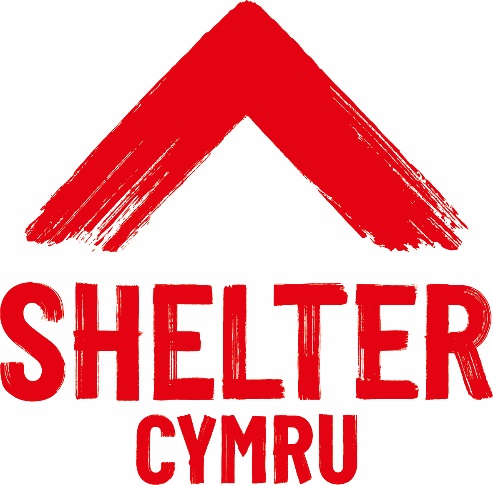 Shelter Cymru exists to defend the right to a safe home in Wales and fight the devastating impact the housing emergency has on people. We help thousands of people each year by offering free, confidential and independent advice and campaigning to overcome the root causes of the housing emergency.
We are now looking to recruit for the following position to join our team.   If you want to help end homelessness in Wales, we would love to hear from you.SC628 –Services Development OfficerFlexible location17.5 hours per week£25,750 per annum (pro rata) - £12,875paShelter Cymru offers a wide range of advice and support to those in housing need within Wales, and as the demand for our services continues to grow we are now looking to appoint a Services Development Officer.You will play a lead role in securing funds to help enable the expansion of our advice and support services across Wales and will work closely with other teams across the organisation to identify and progress opportunities for development.During the current period of uncertainty around Covid-19, the team are temporarily working remotely, however following any general return to office working the post will be based at one of our offices in Wales.Shelter Cymru offers a high level of support, a welcoming work environment and an excellent package of benefits – for further details of the key benefits available please visit the recruitment page of our websiteTo apply, visit our website at www.sheltercymru.org.uk or telephone 01792 469400CLOSING DATE:  10am – 13 June 2022Shelter Cymru recruits based on merit and wants a workforce that reflects the diversity of individuals in housing need. We particularly welcome applications from Black, Asian and Minority Ethnic people who are currently under-represented within our workforce.Registered Charity No: 515902  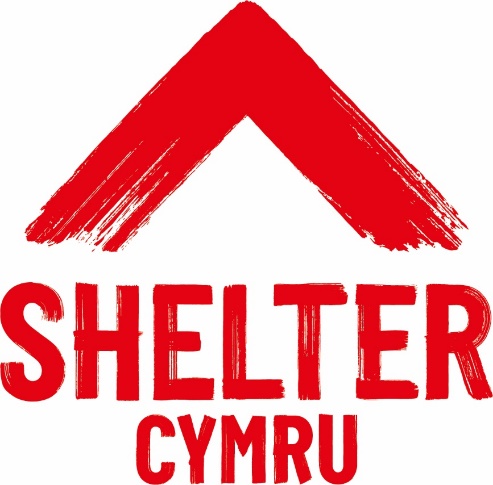 Rydym yn bodoli i amddiffyn yr hawl i gartref diogel yng Nghymru ac i frwydro yn erbyn yr effaith ddinistriol mae’r argyfwng tai yn ei chael ar bobl.Rydym yn helpu miloedd o bobl bob blwyddyn drwy gynnig cyngor tai arbenigol, annibynnol ac am ddim, ac ymgyrchu i oresgyn yr hyn sydd wrth wraidd yr argyfwng taiRydym am recriwtio rhywun ar gyfer y swydd ganlynol i ymuno â'n tîm. Os hoffech chi helpu i ddod â digartrefedd i ben yng Nghymru, byddem wrth ein bodd yn clywed gennych.Mae Shelter Cymru yn cynnig ystod eang o gyngor a chymorth i’r rhai sydd angen tai yng Nghymru, ac wrth i’r galw am ein gwasanaethau barhau i dyfu rydym nawr yn edrych i benodi Swyddog Datblygu Gwasanaethau.Byddwch yn chwarae rhan arweiniol wrth sicrhau cyllid i helpu i alluogi ehangu ein gwasanaethau cyngor a chymorth ledled Cymru a byddwch yn gweithio'n agos gyda thimau eraill ar draws y sefydliad i nodi a datblygu cyfleoedd ar gyfer datblygu.Yn ystod y cyfnod presennol o ansicrwydd ynghylch Covid-19, mae’r tîm yn gweithio o bell dros dro, fodd bynnag yn dilyn unrhyw ddychwelyd i’r swyddfa yn gyffredinol, bydd y swydd wedi’i lleoli yn un o’n swyddfeydd yng Nghymru.Mae Shelter Cymru yn cynnig lefel uchel o gefnogaeth, amgylchedd gwaith croesawgar a phecyn rhagorol o fuddion - i gael mwy o fanylion am y buddion allweddol sydd ar gael ewch i dudalen recriwtio ein gwefanI wneud cais, ewch i’n gwefan yn www.sheltercymru.org.uk neu ffoniwch 01792 469400DYDDIAD CAU: 10am  - 13 Mehefin 2022Mae Shelter Cymru yn recriwtio ar sail teilyngdod ac eisiau gweithlu sy'n adlewyrchu amrywiaeth unigolion mewn angen tai. Rydym yn croesawu ceisiadau yn arbennig gan bobl Ddu, Asiaidd a Lleiafrifoedd Ethnig sydd heb gynrychiolaeth ddigonol yn ein gweithlu ar hyn o bryd.Rhif Elusen Gofrestredig: 515902   Swyddog Datblygu GwasanaethauLleoliad hyblyg17.5 awr yr wythnos£25,750 y flwyddyn (pro rata) - £12,875 y flwyddyn